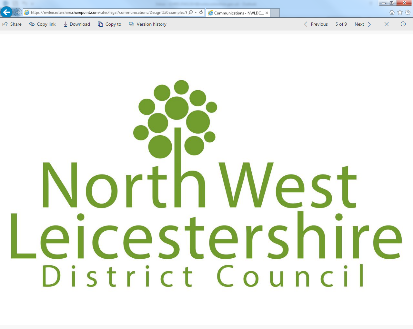 It is recommended that you read our ‘Pre-Application Advice Guidance’ before completing this form.